Bydgoszcz, 4 sierpnia 2021 r.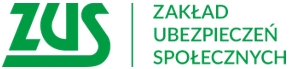 Informacja prasowaZUS na dyżurze w sprawie 300 plusChcesz złożyć wniosek o świadczenie z programu „Dobry Start”? Nie wiesz jak to zrobić. Przyjdź do ZUS-u i skorzystaj z pomocy ekspertów, którzy pomogą wypełnić wniosek online. Weź ze sobą dowód osobisty, numer rachunku bankowego, adres mailowy oraz orzeczenie 
o niepełnosprawności, jeśli dziecko kontynuuje naukę po ukończeniu 20 roku życia i jest osobą 
z niepełnosprawnością. Musisz również znać numer PESEL dziecka, nazwę i adres szkoły, do której uczęszcza pociecha.W tym roku obsługą i wypłatą świadczeń 300 plus, w ramach programu „Dobry Start”, zajmuje się Zakład Ubezpieczeń Społecznych. Wnioski można składać tylko elektronicznie poprzez: Platformę Usług Elektronicznych ZUS, bankowość elektroniczną lub portal Empatia – przypomina Krystyna Michałek, regionalny rzecznik prasowy ZUS województwa kujawsko-pomorskiego.Część z rodziców wniosek o wyprawkę szkolną złożyła w pierwszych tygodniach lipca. Ci którzy, jeszcze tego nie zrobili, mają czas do końca listopada. Zachęcamy do skorzystania z pomocy naszych ekspertów, zarówno po to, by założyć profil PUE i jak i złożyć wniosek o 300 plus. Z pomocy pracowników ZUS można również skorzystać podczas licznych dyżurów organizowanych w urzędach i placówkach pocztowych. Terminy dyżurów pracowników ZUS w innych  instytucjach można znaleźć na stronie internetowej www.zus.pl, w zakładce „Dobry Start” – dodaje rzeczniczka.Świadczenie z programu "Dobry Start" wypłacane jest wyłącznie na rachunek bankowy. Rodzice, którzy korzystają z kart przedpłaconych wydanych np. przez MOPS-y, GOPS-y nie mogą wskazywać rachunku z karty. Muszą podać osobiste konto w banku. Coraz częściej obserwujemy, że klienci wpisują we wniosku rachunek z karty przedpłaconej wydanej przez MOPS, GOPS i pieniądze wracają do ZUS. Warto więc sprawdzić, czy we wniosku wpisujemy poprawny numer rachunku.Harmonogram dyżurów organizowanych przez toruński oddział ZUS:Harmonogram dyżurów organizowanych przez bydgoski oddział ZUS:Krystyna Michałekregionalny rzecznik prasowy ZUSw województwie kujawsko-pomorskimL.p.Nazwa  AdresTermin dyżuruGodziny dyżuru1Urząd Gminy Obrowo                                  (GOPS Dobrzejewice) 87-123 Dobrzejewice 54a9.08.2021 r.8.00-11.002MOPS Chełmżaul. Generała Józefa Hallera 19, 87-140 Chełmża10.08.2021 r.8.00-10.003UG Lubiczul. Toruńska 56 , 87-162 Lubicz Dolny 11.08.2021 r.13.00-15.004GOPS Łubianka ul. Toruńska 97, 87-152 Łubianka 13.08.2021 r.9.00-11.00L.p.Nazwa  AdresTermin dyżuruGodziny dyżuru1Urząd Miasta Jeziora WielkieJeziora Wielkie 36, 88-324 Jeziora Wielkie 9.08.2021 r.9.00-13.002MGOPS MroczaMiejsko-Gminny Ośrodek Kultury i Rekreacji                      ul. Śluzowa 6, 89-115 Mrocza9.08.2021 r.11.00-14.003UG Pruszczul. Główna 33, 86-120 Pruszcz                                              (sala posiedzeń II piętro )10.08.2021 r,9.00-12.004Urząd Gminy Dobrczul. Długa 50, 86-022 Dobrcz (budynek Urzędu Stanu Cywilnego )10.08.2021 r.10.00-14.005Urząd Gminy Dąbrowaul. Kasztanowa 16, 88-306 Dąbrowa 10.08.2021 r.10.00-13.006Urząd Miejski Szubinul. Kcyńska 12, 89-200 Szubin10.08.2021 r.11.00-14.007Ośrodek Pomocy Społecznej w Pakościul. Inowrocławska 14, 88-170 Pakość 11.08.2021 r.9.00-13.008GOPS Sośnoul. Parkowa 4, 89-412 Sośno11.08.2021 r.10.00 -14.009Urząd Gminy Osielskoul. Szosa Gdańska 55A, 86-031 Osielsko,           Osielsko ul. Centralna 6a  nad Przychodnią Zdrowia 
( wejście od podwórza)  I piętro, pokój 111 ( sala konferencyjna)12.08.2021 r.10.00-14.0010GOPS w RojewieRojewo 8, 88-111 Rojewo 12.08.2021 r.10.00 -13.0011Urząd Miejski Janikowo ul. Przemysłowa 6, 88-160 Janikowo 13.08.2021 r.10.00-13.00